Alumni Netzwerk Subsahara Afrika e.V., Nettelbeckstr. 15, 26131 Oldenburg / post@ansa-ev.org
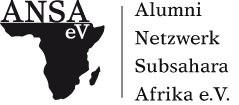 Antrag auf MitgliedschaftMitgliedschaftsantrag und Beginn der MitgliedschaftHiermit beantrage ich mit sofortiger Wirkung meine Aufnahme in den Alumni Netzwerk Subsahara Afrika e.V.
Entsprechend der Satzung bin ich Stipendiat*in, bzw. ehemalige*r Stipendiat*in des Zuständigkeitsbereiches des DAAD Regionalreferates Subsahara Afrika.Ich wurde/werde durch den DAAD/PROMOS gefördert von  (MM/JJJJ) bis  (MM/JJJJ) während eines Aufenthaltes in  (Land der Förderung).Persönliche AngabenNachname	Vorname	Straße/Nr. 	 PLZ/Wohnort 	 Telefon         	Emailadresse	 Anerkennung der Regularien des VereinsMit der Aufnahme in den Verein erkenne ich an: die Satzung und Vereinsordnung die Beitragsordnung des Vereins und die jeweils gültigen Beitragssätze (Stand 07.10.2012; von den Gründungsmitgliedern auf der Gründungsversammlung auf 09,00 Euro/Jahr festgelegt. Der Beitrag wird jährlich per Lastschrift im Januar abgebucht)LastschrifteinzugsverfahrenHiermit ermächtige ich den Alumni Netzwerk Subsahara Afrika e.V. widerruflich, meinen Mitgliedsbeitrag in Höhe von 9,00 Euro pro Jahr bei Fälligkeit von folgendem Konto durch Lastschrift einzuziehen.IBAN		BIC		Bankinstitut	Kontoinhaber*in	Wenn mein Konto die erforderliche Deckung nicht aufweist und es zu Rücklastschriften kommt, sind die eventuell entstehenden Bearbeitungskosten der beteiligten Banken von mir zu tragen. DatenschutzMit der Speicherung, Übermittlung und Verarbeitung meiner personenbezogenen Daten für Vereinszwecke gemäß den Bestimmungen der Datenschutz-Grundverordnung (DGSVO) bin ich einverstanden. Ich habe jederzeit die Möglichkeit, vom Verein Auskunft über meine Daten zu erhalten. Meine Daten werden nach dem Austritt aus dem Verein gelöscht.Ort, DatumUnterschrift